Course DescriptionsWe are thrilled that you've been nominated for an exchange at the University of Waterloo!As the important first part of the application process, you must fill out the form below as this will be your course wishlist. This form must be filled out to complete steps 1, 2 and 4 of the application process. See the course selection guide for assistance.Special Notes:We will attempt to enroll you in the courses listed on your application but we are unable to guarantee enrollment in any specific course.Please ensure the courses you listed below in section A match the ones listed in Step 2Once you have completed the form please save as a PDF and upload this document to Quest under course descriptions in step 4A: Build your course wishlist**Note: This list must match the course list submitted in step 2 of the application process.B: Evaluate your course wishlistFor each course on your wishlist above, ask yourself the following:C: More information about your course wishlistIf any of the courses on your wishlist require course descriptions, please fill out the chart below:If you do not have a link, please paste the course syllabus, outline or description in English below:*Requested UWaterloo course code*Home school’s course description/course syllabus *Requested UWaterloo course code*Home school’s course description/course syllabus *Requested UWaterloo course code*Home school’s course description/course syllabusD: Next stepsSave this file as a PDF. You need to upload the document in step 4 of the application process.Complete “Step 2: Submit your online application”. Make sure that the courses you list in step 2 match the courses added to this form.Follow instructions highlighted on the application page.CourseUW Course CodeExampleENGL 201Course 1Course 2Course 3Course 4Course 5Course 6Course 7Course 8Course 9Course 10Is this course on the restricted courses list?Is this course on the restricted courses list?Is this course on the restricted courses list?Is this course on the restricted courses list?Yes, the course is on the restricted course list.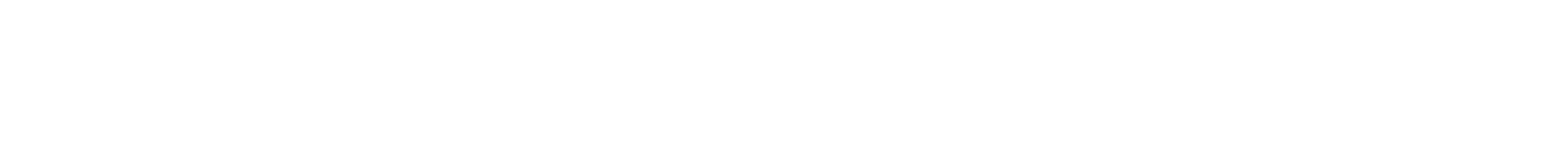 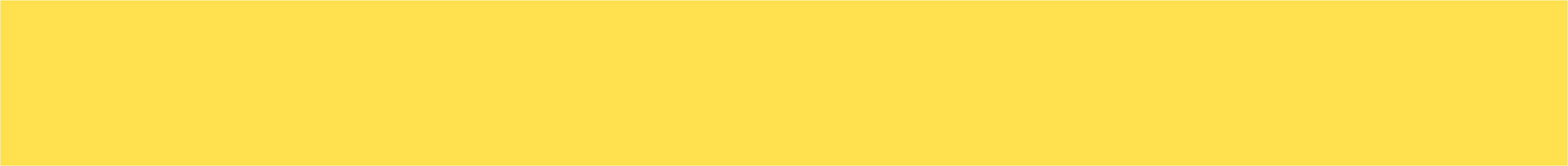 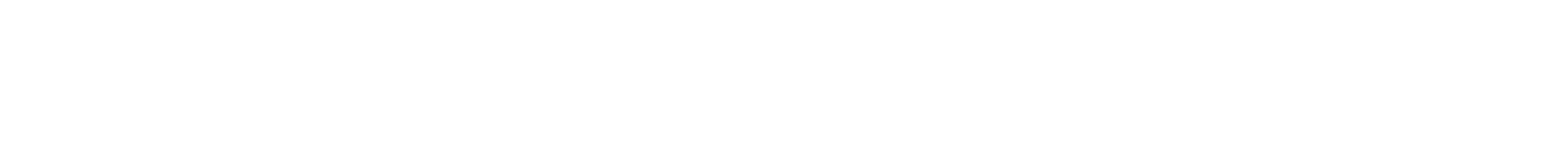 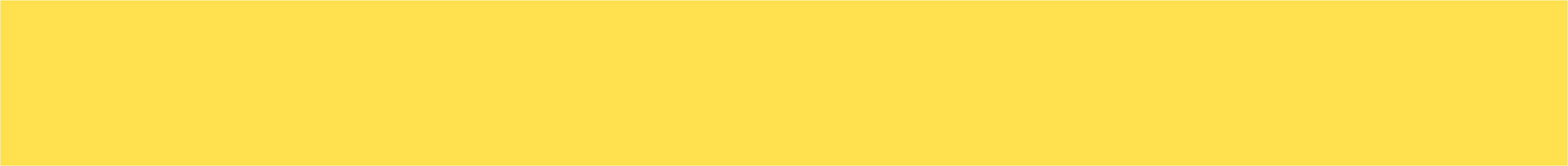 Action: Choose a different course as restricted courses are not open to exchange studentsNo, the course is not on the restricted course list and therefore is eligible for exchange students.Yes, the course is on the restricted course list.Action: Choose a different course as restricted courses are not open to exchange studentsNo, the course is not on the restricted course list and therefore is eligible for exchange students.Yes, the course is on the restricted course list.Action: Choose a different course as restricted courses are not open to exchange studentsNo, the course is not on the restricted course list and therefore is eligible for exchange students.Yes, the course is on the restricted course list.Action: Choose a different course as restricted courses are not open to exchange studentsNo, the course is not on the restricted course list and therefore is eligible for exchange students.Is the course offered during your first term of study?Review the undergraduate schedule of classes. You can use past terms calendars if the calendar is not yet available for the term you plan to study.Is the course offered during your first term of study?Review the undergraduate schedule of classes. You can use past terms calendars if the calendar is not yet available for the term you plan to study.Is the course offered during your first term of study?Review the undergraduate schedule of classes. You can use past terms calendars if the calendar is not yet available for the term you plan to study.Is the course offered during your first term of study?Review the undergraduate schedule of classes. You can use past terms calendars if the calendar is not yet available for the term you plan to study.Yes, the course is offered during the term I plan to study or has been offered in past terms. No, the course is not offered during the term I plan to study.Action: Please find a new courseYes, the course is offered during the term I plan to study or has been offered in past terms. No, the course is not offered during the term I plan to study.Action: Please find a new courseYes, the course is offered during the term I plan to study or has been offered in past terms. No, the course is not offered during the term I plan to study.Action: Please find a new courseYes, the course is offered during the term I plan to study or has been offered in past terms. No, the course is not offered during the term I plan to study.Action: Please find a new courseAs part of the application process, you need to provide links to course syllabi, outlines or descriptions in English for any courses you have taken, to demonstrate that you meet the UWaterloo prerequisites for the courses listed below.View course descriptions through the undergraduate calendar to determine if there is aprerequisite. The Understanding course description listings guide can help if you’re not sure what something means.**Note: Course syllabi are used only to evaluate if you meet the prerequisite for the course. We are unable to guarantee enrollment in any specific course.As part of the application process, you need to provide links to course syllabi, outlines or descriptions in English for any courses you have taken, to demonstrate that you meet the UWaterloo prerequisites for the courses listed below.View course descriptions through the undergraduate calendar to determine if there is aprerequisite. The Understanding course description listings guide can help if you’re not sure what something means.**Note: Course syllabi are used only to evaluate if you meet the prerequisite for the course. We are unable to guarantee enrollment in any specific course.As part of the application process, you need to provide links to course syllabi, outlines or descriptions in English for any courses you have taken, to demonstrate that you meet the UWaterloo prerequisites for the courses listed below.View course descriptions through the undergraduate calendar to determine if there is aprerequisite. The Understanding course description listings guide can help if you’re not sure what something means.**Note: Course syllabi are used only to evaluate if you meet the prerequisite for the course. We are unable to guarantee enrollment in any specific course.As part of the application process, you need to provide links to course syllabi, outlines or descriptions in English for any courses you have taken, to demonstrate that you meet the UWaterloo prerequisites for the courses listed below.View course descriptions through the undergraduate calendar to determine if there is aprerequisite. The Understanding course description listings guide can help if you’re not sure what something means.**Note: Course syllabi are used only to evaluate if you meet the prerequisite for the course. We are unable to guarantee enrollment in any specific course.FacultyArtsAny 300-level or 400-level ECON or PSYCH courses. Any 200-level or higher language courses. You can also request courses in the following departments but may be required to complete additional assessments later: ARABIC, CHINA. CROAT, DUTCH. GER. JAPAN, KOREA, RUSS.EngAny engineering course that lists a prerequisiteEnvGEOG 371, GEOG 381, GEOG 387, GEOG 471, GEOG 481, GEOG 484, GEOG 487HealthAny Health course that lists a prerequisiteMathAny Math course that lists a prerequisite in the following departments ACTSC,AMATH, CO, COMM, CS, MATBUS, MATH, PMATH, STAT.SciAny science course that lists a prerequisiteBased on the chart above, do any courses on your wishlist require course descriptions?Based on the chart above, do any courses on your wishlist require course descriptions?Based on the chart above, do any courses on your wishlist require course descriptions?Based on the chart above, do any courses on your wishlist require course descriptions?Yes, course description(s) are required.Action: Please add course descriptions belowNo, course description(s) are not needed for the UW course I want to take. No action is required.Yes, course description(s) are required.Action: Please add course descriptions belowNo, course description(s) are not needed for the UW course I want to take. No action is required.Yes, course description(s) are required.Action: Please add course descriptions belowNo, course description(s) are not needed for the UW course I want to take. No action is required.Yes, course description(s) are required.Action: Please add course descriptions belowNo, course description(s) are not needed for the UW course I want to take. No action is required.Name:Email address:HomeInstitution#1Requested UWaterloo course code#2UWaterloo course prerequisite(s) as listed in the course description page#3Course(s) at your home institution that demonstrate you have taken/are taking the UWaterloo prerequisites for the courses. Include course code and title#3Course(s) at your home institution that demonstrate you have taken/are taking the UWaterloo prerequisites for the courses. Include course code and title#3Course(s) at your home institution that demonstrate you have taken/are taking the UWaterloo prerequisites for the courses. Include course code and title#4Link(s) to course syllabi, outlines or descriptions in English for courses you have taken which demonstrate that you meet the UWaterloo prerequisites for the courses.**If you do not have a link, please paste the syllabi underthe chartCIVE 221MATH 118Math 116 *course title*Math 116 *course title*Math 116 *course title*LINK ONLY